Denis SAUVANET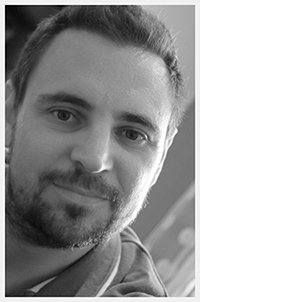 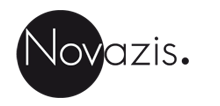 Tel : 06.08.97.03.9647 Route de St Paul - Semène43110 Aurec Sur Loiresauvanet@yahoo.comNé le 23.02.1979 - En couple, deux enfants – Permis BObjetWebmaster SéniorExpérience professionnelle

Quelques références :- Novazis.com
- Kidiliz.com- Kidilizgroup.com- Chillaround.com- 3pommes.com- Chipie.fr- Jeanbourget.com- Absorba.fr
- Beckaro.com- Tartine-et-Chocolat.fr- Onestep.fr- Boutique-Enfance.com- Teenfactory.fr- peche-loisirs.frPlus ou pas accessible :- Intranet Groupe Zannier- Floriane.com- Little-Couture.com- Kidcool-shop.com- Teogreen.com- positifaffiliation.com
- appartement-maison.fr
- moobil.com
- samuelroche.fr
- clextral.com
- jtti.com
- riviere-compagnie.com- Merck / MSD.Emplois principaux – 18 ans d’expérience dans Internet et le multimédiaEmplois principaux – 18 ans d’expérience dans Internet et le multimédiaEmplois principaux – 18 ans d’expérience dans Internet et le multimédiaExpérience professionnelle

Quelques références :- Novazis.com
- Kidiliz.com- Kidilizgroup.com- Chillaround.com- 3pommes.com- Chipie.fr- Jeanbourget.com- Absorba.fr
- Beckaro.com- Tartine-et-Chocolat.fr- Onestep.fr- Boutique-Enfance.com- Teenfactory.fr- peche-loisirs.frPlus ou pas accessible :- Intranet Groupe Zannier- Floriane.com- Little-Couture.com- Kidcool-shop.com- Teogreen.com- positifaffiliation.com
- appartement-maison.fr
- moobil.com
- samuelroche.fr
- clextral.com
- jtti.com
- riviere-compagnie.com- Merck / MSD.01/07 à Aujourd’huiResponsable Communication Digital 
Kidiliz Group (Anciennement Groupe Zannier)En charge des sites BtoC et emailings des marques Kidiliz Group (18 marques) et gestionnaire marketing/design du site e-commerce BtoC Kidiliz.com et BtoB kidilizgroup.biz.Gestions de projet (eboutique Chillaround.com / Changement digital du nom du groupe), Management (3p), Webmarketing, Webdesign et Développement.
Réalisation de films, jeux concours multicanaux.St Chamond - 42Expérience professionnelle

Quelques références :- Novazis.com
- Kidiliz.com- Kidilizgroup.com- Chillaround.com- 3pommes.com- Chipie.fr- Jeanbourget.com- Absorba.fr
- Beckaro.com- Tartine-et-Chocolat.fr- Onestep.fr- Boutique-Enfance.com- Teenfactory.fr- peche-loisirs.frPlus ou pas accessible :- Intranet Groupe Zannier- Floriane.com- Little-Couture.com- Kidcool-shop.com- Teogreen.com- positifaffiliation.com
- appartement-maison.fr
- moobil.com
- samuelroche.fr
- clextral.com
- jtti.com
- riviere-compagnie.com- Merck / MSD.10/99 -11/06Développeur multimédia - Mobile Interactive Media 
En charge de nombreux projets multimédias de l'élaboration du cahier des charges à la réalisation (technique & graphique).Exemple : www.positifaffiliation.comResponsable de l'évolution technique, de la programmation (PHP, MySQL, SMS/WAP), du graphisme et du référencement.
Chargé des supports de communication d’entreprise online et offline (Sites Internet, CDROM, Plaquettes, vidéos) des clients.Unieux - 42Expérience professionnelle

Quelques références :- Novazis.com
- Kidiliz.com- Kidilizgroup.com- Chillaround.com- 3pommes.com- Chipie.fr- Jeanbourget.com- Absorba.fr
- Beckaro.com- Tartine-et-Chocolat.fr- Onestep.fr- Boutique-Enfance.com- Teenfactory.fr- peche-loisirs.frPlus ou pas accessible :- Intranet Groupe Zannier- Floriane.com- Little-Couture.com- Kidcool-shop.com- Teogreen.com- positifaffiliation.com
- appartement-maison.fr
- moobil.com
- samuelroche.fr
- clextral.com
- jtti.com
- riviere-compagnie.com- Merck / MSD.Emplois diversEmplois diversEmplois diversExpérience professionnelle

Quelques références :- Novazis.com
- Kidiliz.com- Kidilizgroup.com- Chillaround.com- 3pommes.com- Chipie.fr- Jeanbourget.com- Absorba.fr
- Beckaro.com- Tartine-et-Chocolat.fr- Onestep.fr- Boutique-Enfance.com- Teenfactory.fr- peche-loisirs.frPlus ou pas accessible :- Intranet Groupe Zannier- Floriane.com- Little-Couture.com- Kidcool-shop.com- Teogreen.com- positifaffiliation.com
- appartement-maison.fr
- moobil.com
- samuelroche.fr
- clextral.com
- jtti.com
- riviere-compagnie.com- Merck / MSD.09/99 - 10/99, Technico commercial Informatique à Alpha BureauSt Etienne - 42Expérience professionnelle

Quelques références :- Novazis.com
- Kidiliz.com- Kidilizgroup.com- Chillaround.com- 3pommes.com- Chipie.fr- Jeanbourget.com- Absorba.fr
- Beckaro.com- Tartine-et-Chocolat.fr- Onestep.fr- Boutique-Enfance.com- Teenfactory.fr- peche-loisirs.frPlus ou pas accessible :- Intranet Groupe Zannier- Floriane.com- Little-Couture.com- Kidcool-shop.com- Teogreen.com- positifaffiliation.com
- appartement-maison.fr
- moobil.com
- samuelroche.fr
- clextral.com
- jtti.com
- riviere-compagnie.com- Merck / MSD.04/99 - 06/99,Process de référencement pour l'entreprise Positif St Etienne - 42Formation1997 - 1999DUT Informatique option Imagerie Numérique 
Approche Universitaire : algorithmes de traitement d'images, programmation C/C++,  Photoshop, algorithmes de synthèse d'images 
Autres langages : HTML, Java, conception de site Internet, base de données OraclePAO Puy en Velay - 43Formation1996 - 1997Baccalauréat Scientifique au Lycée Léonard de Vinci
Monistrol sur Loire - 43Connaissances informatiquesUtilisation professionnelle : Photoshop, Dreamweaver, Première, Final Cut, Illustrator,  Indesign, Pack Office, Wordpress, Prestashop, Joomla
Bonnes connaissances des logiciels : google gantter (gestion de projet), Trello, Phonegap
Programmation : HTML, CSS, PHP, MySQL, Ajax, Javascript, XML.
Environnement : MAC OS, PC Windows, Internet, Unix (serveur dédié), Administration Serveur Web (SSH), GIT (Tower).LanguesAnglais technique courant, notions d'EspagnolLoisirsInternet et Nouvelles Technologies, architecture, design, VTT